2022 Annual Implementation Planfor improving student outcomes Bolinda Primary School (1070)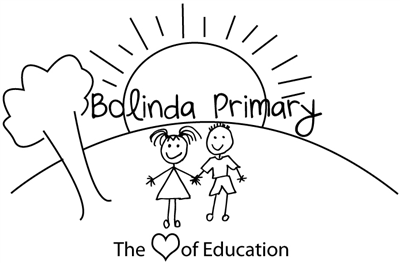 Self-evaluation Summary - 2022SSP Goals Targets and KIS Select Annual Goals and KISDefine Actions, Outcomes and ActivitiesFunding Planner Summary of Budget and Allocated FundingActivities and Milestones – Total BudgetActivities and Milestones - Equity FundingActivities and Milestones - Disability Inclusion FundingActivities and Milestones - Schools Mental Health Fund and MenuAdditional Funding Planner – Total BudgetAdditional Funding Planner – Equity FundingAdditional Funding Planner – Disability Inclusion FundingAdditional Funding Planner – Schools Mental Health Fund and MenuProfessional Learning and Development PlanFISO 2.0 DimensionsSelf-evaluation LevelTeaching and LearningDocumented teaching and learning program based on the Victorian Curriculum and senior secondary pathways, incorporating extra-curricula programsEvolvingTeaching and LearningUse of common and subject-specific high impact teaching and learning strategies as part of a shared and responsive teaching and learning model implemented through positive and supportive student-staff relationshipsEvolvingAssessmentSystematic use of assessment strategies and measurement practices to obtain and provide feedback on student learning growth, attainment and wellbeing capabilitiesEvolvingAssessmentSystematic use of data and evidence to drive the prioritisation, development, and implementation of actions in schools and classrooms.EvolvingLeadershipThe strategic direction and deployment of resources to create and reflect shared goals and values; high expectations; and a positive, safe and orderly learning environmentEmergingLeadershipShared development of a culture of respect and collaboration with positive and supportive relationships between students and staff at the coreEmergingEngagementActivation of student voice and agency, including in leadership and learning, to strengthen students’ participation and engagement in schoolEmergingEngagementStrong relationships and active partnerships between schools and families/carers, communities, and organisations to strengthen students’ participation and  engagement in schoolEmergingSupportResponsive, tiered and contextualised approaches and strong relationships to support student learning, wellbeing and inclusionEvolvingSupportEffective use of resources and active partnerships with families/carers, specialist providers and community organisations to provide responsive support to studentsEvolvingEnter your reflective commentsGoals for the future:
Building practice excellence in the areas of writing and mathematics.
Student voice and agency.
Building partnerships around student's learning.
Imbedding the PLC inquiry cycle.Considerations for 2022SEL program
Tutoring
PLC development
Disability Inclusion
Tutoring
Extension
Family partnerships.Documents that support this planGoal 1<b>2022 Priorities Goal</b><br/>
Some of our students have thrived in the remote learning environment, others have maintained their learning progress, and some need extra learning and wellbeing support despite the best efforts of their teachers and families. In 2022 we will continue to focus on student learning - with an increased focus on numeracy - and student wellbeing through the 2022 Priorities Goal, a learning Key Improvement Strategy and a wellbeing Key Improvement Strategy. We will teach and support each student at their point of need and in line with FISO.Target 1.1Support for the 2022 PrioritiesKey Improvement Strategy 1.aPriority 2022 Dimension Learning - Support both those who need extra support and those who have thrived to continue to extend their learning, especially in numeracyKey Improvement Strategy 1.bPriority 2022 Dimension Wellbeing - Effectively mobilise available resources to support students' wellbeing and mental health, especially the most vulnerableGoal 2To improve Literacy and Numeracy outcomes for all studentsTarget 2.1By 2025, the proportion of Year 5 students achieving above NAPLAN Benchmark Growth will be increased in:Spelling from 14 per cent (2021) to 20 per centNumeracy from 13 per cent (2021) to 20 per centWriting from 0 per cent (2021) to 20 per centTarget 2.2By 2025, the proportion of students assessed as being in the top two NAPLAN bands for:Year 3 Reading increases from 54 per cent (2021) to 60 per centYear 5 Reading increases from 14 per cent (2021) to 35 per centTarget 2.3By 2025, applying the Victorian Curriculum using Teacher judgements, increase the percentage of students in Years F–6 above the expected level:Reading from 20 per cent (2021) to 30 per centWriting from 18 per cent (2021) to 30 per centNumber and algebra from 20 per cent (2021) to 30 per centTarget 2.4By 2025, the positive endorsement of SSS statements:Teacher collaboration to plan curriculum will increase from 25 per cent (2021) to 74 per centUse of data for curriculum planning will increase from 75 per cent (2021) to 85 per centFocus on collective efficacy will increase from 68 per cent (2021) to 84 per centTarget 2.5By 2025, the proportion of Years 4–6 positive endorsement of the Atoss factors:Self-regulation and goal setting will increase from 79 per cent (2020) to 86 per centKey Improvement Strategy 2.aBuilding practice excellence Develop and embed consistent school-wide instructional models.Key Improvement Strategy 2.bVision, values and culture Develop and embed a culture of staff collaboration through the implementation of Professional Learning Communities.Key Improvement Strategy 2.cCurriculum planning and assessment Develop staff capacity to interpret and use data to inform teaching practice.Key Improvement Strategy 2.dIntellectual engagement and self-awareness Develop students’ capacity to set their own learning goals.Goal 3To enhance student wellbeing and connectedness to school.Target 3.1By 2025, the proportion of Years 4–6 positive endorsement of the AtoSS factors:Student voice and agency increases from 58 per cent (2020) to 68 per centAttitudes to attendance increases from 58 per cent (2020) to 82 per centSense of confidence increases from 53 per cent (2020) to 73 per centStimulated learning increases from 71 per cent (2020) to 75 per centTarget 3.2By 2025, the positive endorsement of the SSS factors:Renewal of knowledge and skills increases from 63 per cent (2021) to 82 per centParent community involvement increases from 58 per cent (2021) to 77 per centTarget 3.3By 2025, the percentage of positive endorsement of the POS factors:School communication increases from 76 per cent (2020) to 84 per centStudent voice and agency increases from 72 per cent (2020) to 81 per centTeacher communication increases from 58 per cent (2021) to 74 per centKey Improvement Strategy 3.aHealth and wellbeing Develop and embed wellbeing programs, policies and school values into the Victorian Curriculum.Key Improvement Strategy 3.bEmpowering students and building school pride Develop staff capacity to activate student voice, agency and leadershipKey Improvement Strategy 3.cBuilding communities Develop and implement coordinated strategies that engage all stakeholders as partners in learning and wellbeingFour Year Strategic GoalsIs this selected for focus this year?Four Year Strategic Targets12 month targetThe 12 month target is an incremental step towards meeting the 4-year target, using the same data set.<b>2022 Priorities Goal</b><br/>
Some of our students have thrived in the remote learning environment, others have maintained their learning progress, and some need extra learning and wellbeing support despite the best efforts of their teachers and families. In 2022 we will continue to focus on student learning - with an increased focus on numeracy - and student wellbeing through the 2022 Priorities Goal, a learning Key Improvement Strategy and a wellbeing Key Improvement Strategy. We will teach and support each student at their point of need and in line with FISO.YesSupport for the 2022 PrioritiesAt least 12 months growth for all students in all numeracy areas as evidenced by teacher judgement scores and supported by reliable assessment data.To improve Literacy and Numeracy outcomes for all studentsNoBy 2025, the proportion of Year 5 students achieving above NAPLAN Benchmark Growth will be increased in:Spelling from 14 per cent (2021) to 20 per centNumeracy from 13 per cent (2021) to 20 per centWriting from 0 per cent (2021) to 20 per centTo improve Literacy and Numeracy outcomes for all studentsNoBy 2025, the proportion of students assessed as being in the top two NAPLAN bands for:Year 3 Reading increases from 54 per cent (2021) to 60 per centYear 5 Reading increases from 14 per cent (2021) to 35 per centTo improve Literacy and Numeracy outcomes for all studentsNoBy 2025, applying the Victorian Curriculum using Teacher judgements, increase the percentage of students in Years F–6 above the expected level:Reading from 20 per cent (2021) to 30 per centWriting from 18 per cent (2021) to 30 per centNumber and algebra from 20 per cent (2021) to 30 per centTo improve Literacy and Numeracy outcomes for all studentsNoBy 2025, the positive endorsement of SSS statements:Teacher collaboration to plan curriculum will increase from 25 per cent (2021) to 74 per centUse of data for curriculum planning will increase from 75 per cent (2021) to 85 per centFocus on collective efficacy will increase from 68 per cent (2021) to 84 per centTo improve Literacy and Numeracy outcomes for all studentsNoBy 2025, the proportion of Years 4–6 positive endorsement of the Atoss factors:Self-regulation and goal setting will increase from 79 per cent (2020) to 86 per centTo enhance student wellbeing and connectedness to school.NoBy 2025, the proportion of Years 4–6 positive endorsement of the AtoSS factors:Student voice and agency increases from 58 per cent (2020) to 68 per centAttitudes to attendance increases from 58 per cent (2020) to 82 per centSense of confidence increases from 53 per cent (2020) to 73 per centStimulated learning increases from 71 per cent (2020) to 75 per centTo enhance student wellbeing and connectedness to school.NoBy 2025, the positive endorsement of the SSS factors:Renewal of knowledge and skills increases from 63 per cent (2021) to 82 per centParent community involvement increases from 58 per cent (2021) to 77 per centTo enhance student wellbeing and connectedness to school.NoBy 2025, the percentage of positive endorsement of the POS factors:School communication increases from 76 per cent (2020) to 84 per centStudent voice and agency increases from 72 per cent (2020) to 81 per centTeacher communication increases from 58 per cent (2021) to 74 per centGoal 1<b>2022 Priorities Goal</b><br/>
Some of our students have thrived in the remote learning environment, others have maintained their learning progress, and some need extra learning and wellbeing support despite the best efforts of their teachers and families. In 2022 we will continue to focus on student learning - with an increased focus on numeracy - and student wellbeing through the 2022 Priorities Goal, a learning Key Improvement Strategy and a wellbeing Key Improvement Strategy. We will teach and support each student at their point of need and in line with FISO.<b>2022 Priorities Goal</b><br/>
Some of our students have thrived in the remote learning environment, others have maintained their learning progress, and some need extra learning and wellbeing support despite the best efforts of their teachers and families. In 2022 we will continue to focus on student learning - with an increased focus on numeracy - and student wellbeing through the 2022 Priorities Goal, a learning Key Improvement Strategy and a wellbeing Key Improvement Strategy. We will teach and support each student at their point of need and in line with FISO.12 Month Target 1.1At least 12 months growth for all students in all numeracy areas as evidenced by teacher judgement scores and supported by reliable assessment data.At least 12 months growth for all students in all numeracy areas as evidenced by teacher judgement scores and supported by reliable assessment data.Key Improvement StrategiesKey Improvement StrategiesIs this KIS selected for focus this year?KIS 1Priority 2022 DimensionLearning - Support both those who need extra support and those who have thrived to continue to extend their learning, especially in numeracyYesKIS 2Priority 2022 DimensionWellbeing - Effectively mobilise available resources to support students' wellbeing and mental health, especially the most vulnerableYesExplain why the school has selected this KIS as a focus for this year. Please make reference to the self-evaluation, relevant school data, the progress against School Strategic Plan (SSP) goals, targets, and the diagnosis of issues requiring particular attention.Please leave this field empty. Schools are not required to provide a rationale as this is in line with system priorities for 2022.Please leave this field empty. Schools are not required to provide a rationale as this is in line with system priorities for 2022.Goal 12022 Priorities Goal
Some of our students have thrived in the remote learning environment, others have maintained their learning progress, and some need extra learning and wellbeing support despite the best efforts of their teachers and families. In 2022 we will continue to focus on student learning - with an increased focus on numeracy - and student wellbeing through the 2022 Priorities Goal, a learning Key Improvement Strategy and a wellbeing Key Improvement Strategy. We will teach and support each student at their point of need and in line with FISO.2022 Priorities Goal
Some of our students have thrived in the remote learning environment, others have maintained their learning progress, and some need extra learning and wellbeing support despite the best efforts of their teachers and families. In 2022 we will continue to focus on student learning - with an increased focus on numeracy - and student wellbeing through the 2022 Priorities Goal, a learning Key Improvement Strategy and a wellbeing Key Improvement Strategy. We will teach and support each student at their point of need and in line with FISO.2022 Priorities Goal
Some of our students have thrived in the remote learning environment, others have maintained their learning progress, and some need extra learning and wellbeing support despite the best efforts of their teachers and families. In 2022 we will continue to focus on student learning - with an increased focus on numeracy - and student wellbeing through the 2022 Priorities Goal, a learning Key Improvement Strategy and a wellbeing Key Improvement Strategy. We will teach and support each student at their point of need and in line with FISO.2022 Priorities Goal
Some of our students have thrived in the remote learning environment, others have maintained their learning progress, and some need extra learning and wellbeing support despite the best efforts of their teachers and families. In 2022 we will continue to focus on student learning - with an increased focus on numeracy - and student wellbeing through the 2022 Priorities Goal, a learning Key Improvement Strategy and a wellbeing Key Improvement Strategy. We will teach and support each student at their point of need and in line with FISO.2022 Priorities Goal
Some of our students have thrived in the remote learning environment, others have maintained their learning progress, and some need extra learning and wellbeing support despite the best efforts of their teachers and families. In 2022 we will continue to focus on student learning - with an increased focus on numeracy - and student wellbeing through the 2022 Priorities Goal, a learning Key Improvement Strategy and a wellbeing Key Improvement Strategy. We will teach and support each student at their point of need and in line with FISO.12 Month Target 1.1At least 12 months growth for all students in all numeracy areas as evidenced by teacher judgement scores and supported by reliable assessment data.At least 12 months growth for all students in all numeracy areas as evidenced by teacher judgement scores and supported by reliable assessment data.At least 12 months growth for all students in all numeracy areas as evidenced by teacher judgement scores and supported by reliable assessment data.At least 12 months growth for all students in all numeracy areas as evidenced by teacher judgement scores and supported by reliable assessment data.At least 12 months growth for all students in all numeracy areas as evidenced by teacher judgement scores and supported by reliable assessment data.KIS 1Priority 2022 DimensionLearning - Support both those who need extra support and those who have thrived to continue to extend their learning, especially in numeracyLearning - Support both those who need extra support and those who have thrived to continue to extend their learning, especially in numeracyLearning - Support both those who need extra support and those who have thrived to continue to extend their learning, especially in numeracyLearning - Support both those who need extra support and those who have thrived to continue to extend their learning, especially in numeracyLearning - Support both those who need extra support and those who have thrived to continue to extend their learning, especially in numeracyActionsTutoring support for students who have demonstrated low growth in numeracy in 2021.
Team teaching and planning in the middle and senior areas of the school to share practice and improve differentiation.
Professional learning in the area of numeracy for all staff.Tutoring support for students who have demonstrated low growth in numeracy in 2021.
Team teaching and planning in the middle and senior areas of the school to share practice and improve differentiation.
Professional learning in the area of numeracy for all staff.Tutoring support for students who have demonstrated low growth in numeracy in 2021.
Team teaching and planning in the middle and senior areas of the school to share practice and improve differentiation.
Professional learning in the area of numeracy for all staff.Tutoring support for students who have demonstrated low growth in numeracy in 2021.
Team teaching and planning in the middle and senior areas of the school to share practice and improve differentiation.
Professional learning in the area of numeracy for all staff.Tutoring support for students who have demonstrated low growth in numeracy in 2021.
Team teaching and planning in the middle and senior areas of the school to share practice and improve differentiation.
Professional learning in the area of numeracy for all staff.OutcomesStudents:
Will be able to articulate what they have learned after learning tasks
Will be able to articulate their learning goals in numeracy areas.

Teachers:
Will improve their capacity to plan and deliver explicit lessons
Will improve their knowledge of formative assessment
Will work as a team to support their students.

Principal
Plan professional learning
Support through planning, assessment and small group delivery
Deliver the tutoring program

Families
Be able to articulate learning goals for studentsStudents:
Will be able to articulate what they have learned after learning tasks
Will be able to articulate their learning goals in numeracy areas.

Teachers:
Will improve their capacity to plan and deliver explicit lessons
Will improve their knowledge of formative assessment
Will work as a team to support their students.

Principal
Plan professional learning
Support through planning, assessment and small group delivery
Deliver the tutoring program

Families
Be able to articulate learning goals for studentsStudents:
Will be able to articulate what they have learned after learning tasks
Will be able to articulate their learning goals in numeracy areas.

Teachers:
Will improve their capacity to plan and deliver explicit lessons
Will improve their knowledge of formative assessment
Will work as a team to support their students.

Principal
Plan professional learning
Support through planning, assessment and small group delivery
Deliver the tutoring program

Families
Be able to articulate learning goals for studentsStudents:
Will be able to articulate what they have learned after learning tasks
Will be able to articulate their learning goals in numeracy areas.

Teachers:
Will improve their capacity to plan and deliver explicit lessons
Will improve their knowledge of formative assessment
Will work as a team to support their students.

Principal
Plan professional learning
Support through planning, assessment and small group delivery
Deliver the tutoring program

Families
Be able to articulate learning goals for studentsStudents:
Will be able to articulate what they have learned after learning tasks
Will be able to articulate their learning goals in numeracy areas.

Teachers:
Will improve their capacity to plan and deliver explicit lessons
Will improve their knowledge of formative assessment
Will work as a team to support their students.

Principal
Plan professional learning
Support through planning, assessment and small group delivery
Deliver the tutoring program

Families
Be able to articulate learning goals for studentsSuccess IndicatorsPre and post testing data
NAPLAN data- growth
PAT testing
Essential assessment
Teacher judgement
Inclusion of data analysis in PLC minutes
team planning to indicate differentiation.Pre and post testing data
NAPLAN data- growth
PAT testing
Essential assessment
Teacher judgement
Inclusion of data analysis in PLC minutes
team planning to indicate differentiation.Pre and post testing data
NAPLAN data- growth
PAT testing
Essential assessment
Teacher judgement
Inclusion of data analysis in PLC minutes
team planning to indicate differentiation.Pre and post testing data
NAPLAN data- growth
PAT testing
Essential assessment
Teacher judgement
Inclusion of data analysis in PLC minutes
team planning to indicate differentiation.Pre and post testing data
NAPLAN data- growth
PAT testing
Essential assessment
Teacher judgement
Inclusion of data analysis in PLC minutes
team planning to indicate differentiation.Activities and MilestonesActivities and MilestonesPeople ResponsibleIs this a PL PriorityWhenFunding StreamsAppointment of a specialist tutor in the area of numeracy to deliver a targeted numeracy program to eligible students. Appointment of a specialist tutor in the area of numeracy to deliver a targeted numeracy program to eligible students.  Principal PLP Priorityfrom:
Term 1to:
Term 4$14,500.00 Equity funding will be used Disability Inclusion Tier 2 Funding will be used Schools Mental Health Menu items will be used which may include DET funded or free itemsCreation of a disability inclusion team consisting of a DI officer, Principal and teachers to support students with disabilities.Creation of a disability inclusion team consisting of a DI officer, Principal and teachers to support students with disabilities. Wellbeing Team  PLP Priorityfrom:
Term 1to:
Term 4$32,500.00 Equity funding will be used Disability Inclusion Tier 2 Funding will be used Schools Mental Health Menu items will be used which may include DET funded or free itemsProfessional learning in the area of numeracy for middle and senior class teachers.Professional learning in the area of numeracy for middle and senior class teachers. All Staff PLP Priorityfrom:
Term 1to:
Term 4$1,000.00 Equity funding will be used Disability Inclusion Tier 2 Funding will be used Schools Mental Health Menu items will be used which may include DET funded or free itemsKIS 2Priority 2022 DimensionWellbeing - Effectively mobilise available resources to support students' wellbeing and mental health, especially the most vulnerableWellbeing - Effectively mobilise available resources to support students' wellbeing and mental health, especially the most vulnerableWellbeing - Effectively mobilise available resources to support students' wellbeing and mental health, especially the most vulnerableWellbeing - Effectively mobilise available resources to support students' wellbeing and mental health, especially the most vulnerableWellbeing - Effectively mobilise available resources to support students' wellbeing and mental health, especially the most vulnerableActionsDelivery of the Kimochi SEL program
Appointing a wellbeing leader as part of the inclusion program
Improving the quality and utility of the student IEPs
Making SEL a priority in classroom planning and whole school reflections
Appointment of a allied health Psychologist to partner with the schoolDelivery of the Kimochi SEL program
Appointing a wellbeing leader as part of the inclusion program
Improving the quality and utility of the student IEPs
Making SEL a priority in classroom planning and whole school reflections
Appointment of a allied health Psychologist to partner with the schoolDelivery of the Kimochi SEL program
Appointing a wellbeing leader as part of the inclusion program
Improving the quality and utility of the student IEPs
Making SEL a priority in classroom planning and whole school reflections
Appointment of a allied health Psychologist to partner with the schoolDelivery of the Kimochi SEL program
Appointing a wellbeing leader as part of the inclusion program
Improving the quality and utility of the student IEPs
Making SEL a priority in classroom planning and whole school reflections
Appointment of a allied health Psychologist to partner with the schoolDelivery of the Kimochi SEL program
Appointing a wellbeing leader as part of the inclusion program
Improving the quality and utility of the student IEPs
Making SEL a priority in classroom planning and whole school reflections
Appointment of a allied health Psychologist to partner with the schoolOutcomesStudents will:
- Improve their knowledge of the program content and be able to confidently use the language within the Kimochi program
- Demonstrate an improvement in the student voice and wellbeing domain in the attitudes to school survey.

Teachers will:
- Deepen knowledge of the Kimochi program for new and existing staff through professional learning
- Incorporate the Kimochi program into the inquiry schedule

Families will:
- Families will report feeling included in Kimochi education through newsletters and social media
- Families will report feeling an increased level of connection to student learning in the parent opinion survey
- Parents will be included in the production of the student IEPs

Principal will:
- Purchase resources for the development of the Kimochi program
- Provide PL for staff on the disability inclusion program and the Kimochi program
- Communicate program materials to families

Students will:
- Improve their knowledge of the program content and be able to confidently use the language within the Kimochi program
- Demonstrate an improvement in the student voice and wellbeing domain in the attitudes to school survey.

Teachers will:
- Deepen knowledge of the Kimochi program for new and existing staff through professional learning
- Incorporate the Kimochi program into the inquiry schedule

Families will:
- Families will report feeling included in Kimochi education through newsletters and social media
- Families will report feeling an increased level of connection to student learning in the parent opinion survey
- Parents will be included in the production of the student IEPs

Principal will:
- Purchase resources for the development of the Kimochi program
- Provide PL for staff on the disability inclusion program and the Kimochi program
- Communicate program materials to families

Students will:
- Improve their knowledge of the program content and be able to confidently use the language within the Kimochi program
- Demonstrate an improvement in the student voice and wellbeing domain in the attitudes to school survey.

Teachers will:
- Deepen knowledge of the Kimochi program for new and existing staff through professional learning
- Incorporate the Kimochi program into the inquiry schedule

Families will:
- Families will report feeling included in Kimochi education through newsletters and social media
- Families will report feeling an increased level of connection to student learning in the parent opinion survey
- Parents will be included in the production of the student IEPs

Principal will:
- Purchase resources for the development of the Kimochi program
- Provide PL for staff on the disability inclusion program and the Kimochi program
- Communicate program materials to families

Students will:
- Improve their knowledge of the program content and be able to confidently use the language within the Kimochi program
- Demonstrate an improvement in the student voice and wellbeing domain in the attitudes to school survey.

Teachers will:
- Deepen knowledge of the Kimochi program for new and existing staff through professional learning
- Incorporate the Kimochi program into the inquiry schedule

Families will:
- Families will report feeling included in Kimochi education through newsletters and social media
- Families will report feeling an increased level of connection to student learning in the parent opinion survey
- Parents will be included in the production of the student IEPs

Principal will:
- Purchase resources for the development of the Kimochi program
- Provide PL for staff on the disability inclusion program and the Kimochi program
- Communicate program materials to families

Students will:
- Improve their knowledge of the program content and be able to confidently use the language within the Kimochi program
- Demonstrate an improvement in the student voice and wellbeing domain in the attitudes to school survey.

Teachers will:
- Deepen knowledge of the Kimochi program for new and existing staff through professional learning
- Incorporate the Kimochi program into the inquiry schedule

Families will:
- Families will report feeling included in Kimochi education through newsletters and social media
- Families will report feeling an increased level of connection to student learning in the parent opinion survey
- Parents will be included in the production of the student IEPs

Principal will:
- Purchase resources for the development of the Kimochi program
- Provide PL for staff on the disability inclusion program and the Kimochi program
- Communicate program materials to families

Success IndicatorsStudents to report an increase in wellbeing through the student attitudes to school survey
Families to indicate a positive result in the care for students area in the parent opinion survey
Teachers to report an increase in student wellbeing as a result of the Kimochi programStudents to report an increase in wellbeing through the student attitudes to school survey
Families to indicate a positive result in the care for students area in the parent opinion survey
Teachers to report an increase in student wellbeing as a result of the Kimochi programStudents to report an increase in wellbeing through the student attitudes to school survey
Families to indicate a positive result in the care for students area in the parent opinion survey
Teachers to report an increase in student wellbeing as a result of the Kimochi programStudents to report an increase in wellbeing through the student attitudes to school survey
Families to indicate a positive result in the care for students area in the parent opinion survey
Teachers to report an increase in student wellbeing as a result of the Kimochi programStudents to report an increase in wellbeing through the student attitudes to school survey
Families to indicate a positive result in the care for students area in the parent opinion survey
Teachers to report an increase in student wellbeing as a result of the Kimochi programActivities and MilestonesActivities and MilestonesPeople ResponsibleIs this a PL PriorityWhenFunding StreamsTraining in the Kimochi program for new and existing staffTraining in the Kimochi program for new and existing staff All Staff PLP Priorityfrom:
Term 1to:
Term 2$500.00 Equity funding will be used Disability Inclusion Tier 2 Funding will be used Schools Mental Health Menu items will be used which may include DET funded or free itemsRegular visits from a visiting OTRegular visits from a visiting OT Allied Health PLP Priorityfrom:
Term 1to:
Term 4$5,000.00 Equity funding will be used Disability Inclusion Tier 2 Funding will be used Schools Mental Health Menu items will be used which may include DET funded or free itemsAppointing a disability inclusion officer and develop a role statement and action plan.Appointing a disability inclusion officer and develop a role statement and action plan. Principal PLP Priorityfrom:
Term 1to:
Term 4$27,500.00 Equity funding will be used Disability Inclusion Tier 2 Funding will be used Schools Mental Health Menu items will be used which may include DET funded or free itemsAides to participate in collaborative planning and work together with the numeracy tutor and the disability inclusion team to support student learningAides to participate in collaborative planning and work together with the numeracy tutor and the disability inclusion team to support student learning Education Support PLP Priorityfrom:
Term 1to:
Term 4$4,000.00 Equity funding will be used Disability Inclusion Tier 2 Funding will be used Schools Mental Health Menu items will be used which may include DET funded or free itemsPurchasing of support materials for the Kimochi program and providing professional learning to staffPurchasing of support materials for the Kimochi program and providing professional learning to staff Disability Inclusion Coordinator PLP Priorityfrom:
Term 1to:
Term 2$1,000.00 Equity funding will be used Disability Inclusion Tier 2 Funding will be used Schools Mental Health Menu items will be used which may include DET funded or free itemsSharing DET mental health links with famlies and providing families with learning materials about the Kimochis programSharing DET mental health links with famlies and providing families with learning materials about the Kimochis program Principal PLP Priorityfrom:
Term 1to:
Term 4$0.00 Equity funding will be used Disability Inclusion Tier 2 Funding will be used Schools Mental Health Menu items will be used which may include DET funded or free itemsCreating a partnership with an allied health Psychologist who will observe classroom practice, make recommendations and work together with staff and families to support students.Creating a partnership with an allied health Psychologist who will observe classroom practice, make recommendations and work together with staff and families to support students. Disability Inclusion Coordinator PLP Priorityfrom:
Term 1to:
Term 4$8,379.00 Equity funding will be used Disability Inclusion Tier 2 Funding will be used Schools Mental Health Menu items will be used which may include DET funded or free itemsSummary of BudgetSchool’s total funding ($)Funding Allocated in activities ($)Still available/shortfallEquity Funding$14,500.00$0.00$14,500.00Disability Inclusion Tier 2 Funding$32,000.00$0.00$32,000.00Schools Mental Health Fund and Menu$15,229.00$0.00$15,229.00Total$61,729.00$0.00$61,729.00Activities and MilestonesBudgetAppointment of a specialist tutor in the area of numeracy to deliver a targeted numeracy program to eligible students. $14,500.00Creation of a disability inclusion team consisting of a DI officer, Principal and teachers to support students with disabilities.$32,500.00Professional learning in the area of numeracy for middle and senior class teachers.$1,000.00Training in the Kimochi program for new and existing staff$500.00Regular visits from a visiting OT$5,000.00Appointing a disability inclusion officer and develop a role statement and action plan.$27,500.00Aides to participate in collaborative planning and work together with the numeracy tutor and the disability inclusion team to support student learning$4,000.00Purchasing of support materials for the Kimochi program and providing professional learning to staff$1,000.00Sharing DET mental health links with famlies and providing families with learning materials about the Kimochis program$0.00Creating a partnership with an allied health Psychologist who will observe classroom practice, make recommendations and work together with staff and families to support students.$8,379.00Totals$94,379.00Activities and MilestonesWhenFunding allocated ($)CategoryAppointment of a specialist tutor in the area of numeracy to deliver a targeted numeracy program to eligible students. from:
Term 1to:
Term 4$14,500.00Appointing a disability inclusion officer and develop a role statement and action plan.from:
Term 1to:
Term 4Aides to participate in collaborative planning and work together with the numeracy tutor and the disability inclusion team to support student learningfrom:
Term 1to:
Term 4TotalsActivities and MilestonesWhenFunding allocated ($)CategoryCreation of a disability inclusion team consisting of a DI officer, Principal and teachers to support students with disabilities.from:
Term 1to:
Term 4$27,000.00 Professional learning for school-based staff
Teachers Education workforces and/or assigning existing school staff to inclusive education duties
Inclusion Leader Teaching and learning programs and resources
OtherProfessional learning in the area of numeracy for middle and senior class teachers.from:
Term 1to:
Term 4$1,000.00 Teaching and learning programs and resources
Regular visits from a visiting OTfrom:
Term 1to:
Term 4Aides to participate in collaborative planning and work together with the numeracy tutor and the disability inclusion team to support student learningfrom:
Term 1to:
Term 4$4,000.00 Education workforces and/or assigning existing school staff to inclusive education duties
Education Support StaffTotalsActivities and MilestonesWhenFunding allocated ($)CategoryTraining in the Kimochi program for new and existing stafffrom:
Term 1to:
Term 2$850.00 Tier 1/Category: Whole school approach to positive mental health
	This activity will use Mental Health Menu programsPositive education		 KimochiRegular visits from a visiting OTfrom:
Term 1to:
Term 4$5,000.00 Tier 3/Category: Mental health and wellbeing professionals
	This activity will use Mental Health Menu staffingAdditional mental health and wellbeing professional		 Occupational TherapistAides to participate in collaborative planning and work together with the numeracy tutor and the disability inclusion team to support student learningfrom:
Term 1to:
Term 4Purchasing of support materials for the Kimochi program and providing professional learning to stafffrom:
Term 1to:
Term 2$1,000.00 Tier 1/Category: Whole school approach to positive mental health
	This activity will use Mental Health Menu programsPositive education		 KimochiSharing DET mental health links with famlies and providing families with learning materials about the Kimochis programfrom:
Term 1to:
Term 4Creating a partnership with an allied health Psychologist who will observe classroom practice, make recommendations and work together with staff and families to support students.from:
Term 1to:
Term 4$8,379.00 Tier 3/Category: Mental health and wellbeing professionals
	This activity will use Mental Health Menu staffingAdditional mental health and wellbeing professional		 PsychologistTotalsActivities and MilestonesBudgetTotals$0.00Activities and MilestonesWhenFunding allocated ($)CategoryTotals$0.00Activities and MilestonesWhenFunding allocated ($)CategoryTotals$0.00Activities and MilestonesWhenFunding allocated ($)CategoryTotals$0.00Professional Learning PriorityWhoWhenKey Professional Learning StrategiesOrganisational StructureExpertise AccessedWhereProfessional learning in the area of numeracy for middle and senior class teachers. All Stafffrom:
Term 1to:
Term 4 Planning Moderated assessment of student learning Collaborative Inquiry/Action Research team Whole School Pupil Free Day Formal School Meeting / Internal Professional Learning Sessions Timetabled Planning Day PLC Initiative Maths/Sci Specialist Pedagogical Model On-siteTraining in the Kimochi program for new and existing staff All Stafffrom:
Term 1to:
Term 2 Collaborative Inquiry/Action Research team Formal School Meeting / Internal Professional Learning Sessions Internal staff On-siteAppointing a disability inclusion officer and develop a role statement and action plan. Principalfrom:
Term 1to:
Term 4 Planning Curriculum development Student voice, including input and feedback Professional Practice Day Formal School Meeting / Internal Professional Learning Sessions Timetabled Planning Day Internal staff Practice Principles for Excellence in Teaching and Learning High Impact Teaching Strategies (HITS) On-sitePurchasing of support materials for the Kimochi program and providing professional learning to staff Disability Inclusion Coordinatorfrom:
Term 1to:
Term 2 Demonstration lessons Formal School Meeting / Internal Professional Learning Sessions Internal staff On-site